Programme du module de perfectionnement Numéro du cours (date)Sous réserve de modifications du programme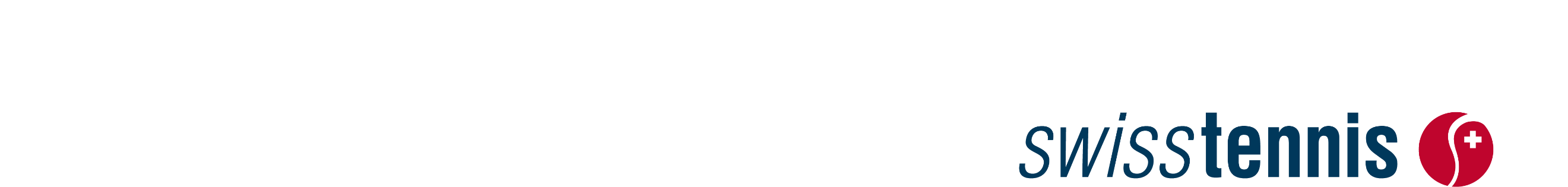 Des activités J+S de qualité – innover et se soucier de l’entourageDes activités J+S de qualité – innover et se soucier de l’entourageDes activités J+S de qualité – innover et se soucier de l’entourage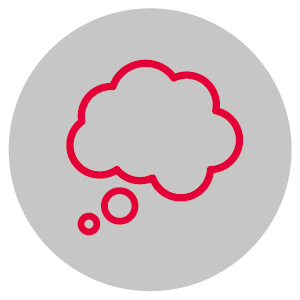 DevoirsConnaître la Charte d’éthiqueSéquences d’apprentissage numériques « Innover », «Se soucier de l’entourage», «Sécurité Tennis»15 minutesLieu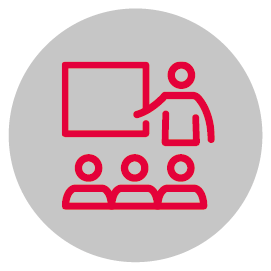 Début du coursDéroulementIntervenant / responsable du cours45 minutesHalle/salle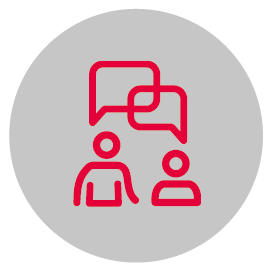 Introduction au MP J+S – Sport des jeunes (thèmes « Innover » et « Se soucier de l’entourage »)Modèle personnelValeursIntervenant / responsable du cours90 minutesHalle/salle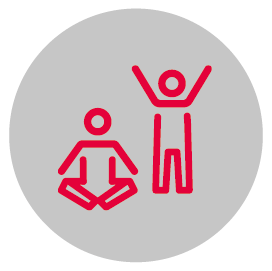 La musique dans le cadre du tennisPassion pour le sportRéflexion sur les activités / courage / créativité / curiosité / formation continueIntervenant / responsable du cours75 minutesLieu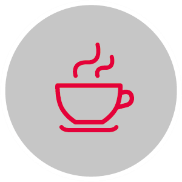 Repas de midi45 minutesHalle/salle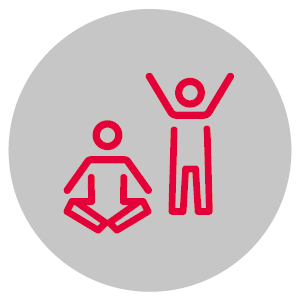 Le tennis chez les fillesFormes de double (variantes)Confiance en soi (faire preuve de courage) / estime de soi / fierté / créativitéIntervenant / responsable du cours45 minutesHalle/salleOrganisation d’évènements	Conception de l’évènementRôle de modèle au sein du club et du centre / engagementIntervenant / responsable du cours45 minutesHalle/salleSwiss Tennis – nouveautés / sport des jeunesSécuritéCharte d’éthiqueÉtude de cas > informations concernant l’unité de coursIntervenant / responsable du cours15 minutesHalle/salleFin du coursÉvaluation du coursIntervenant / responsable du cours